Plungės r. savivaldybės bendrojo ugdymo mokyklų tinklo pertvarkos 2016 – 2020 metų bendrojo plano vykdymo ataskaitaPlungės rajono savivaldybės tarybos 2016 m. gruodžio 22 d. sprendimu Nr. T1-316 patvirtintas Plungės rajono savivaldybės bendrojo ugdymo mokyklų tinklo pertvarkos 2016 – 2020 m. bendrasis planas. Šiame plane 2018 metais buvo numatyti šie struktūriniai pokyčiai:Kiti vykdyti pokyčiai Plungės r., susiję su ugdymo prieinamumo didinimu:Teigiami rezultatai, vykdant švietimo įstaigų tinklo pertvarką:- Pagrindines įstaigas pertvarkius į progimnazijas, nėra dubliuojamos pagrindinio ugdymo 2 dalies programos. - Nacionalinės mokyklų vertinimo agentūros (NMVA) mokyklų veiklos kokybės išorinio vertinimo duomenys ir nacionaliniai mokinių pasiekimų tyrimo (NMPT) duomenys atskleidė, kad progimnazijos veiklos kokybė, sukuriama pridėtinė vertė ir mokinių mokymosi pasiekimai, palyginti su kitais mokyklos tipais, yra vieni iš geriausių*.- ŠVIS duomenimis, pagrindines mokyklas, baigę 8 klasę, palieka net 47 proc. mokinių, todėl dažniausiai mokyklose lieka mokytis mažai motyvuoti mokiniai (Plungės miesto mokyklose - 33 proc.)*.* Progimnazijų ir pagrindinių mokyklų paskirtis ir vieta bendrojo ugdymo sistemoje (Švietimo problemos analizė, 2016)Švietimo įstaigose esančios jungtinės klasės:Atkreiptinas dėmesys dėl klasių komplektų finansavimo (viduriniame ugdyme privalo būti 12 mokinių, jei norima gauti mokymo lėšų dotaciją šiems klasių komplektams; jungtinis klasių komplektas negalimas).Plungės r. Platelių gimnazija (prognostiniai preliminarūs duomenys):2019 – 2020 m . m. galimi prisidėjimai ir Plungės r. Kulių gimnazijoje, nes yra „ribinių klasių“, kuriose yra po 12 mokinių (11 ir 12 klasės).Pastebėjimai apie mokyklų tinklo pertvarką Plungės r. 2018 m. spalio 3 d. Lietuvos laisvosios rinkos institutas paskelbė ataskaitą „Daug kvadratų, mažai vaikų“. Analizėje teigiamai vertinama vykdoma mokyklų tinklo pertvarka Plungės rajone, nes Savivaldybė siekia užtikrinti efektyvų aplinkos lėšų naudojimą, optimizuodama švietimo įstaigų tinklą. 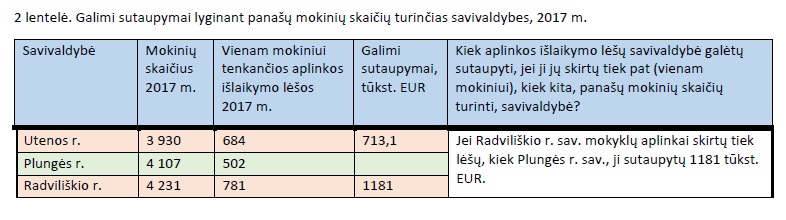 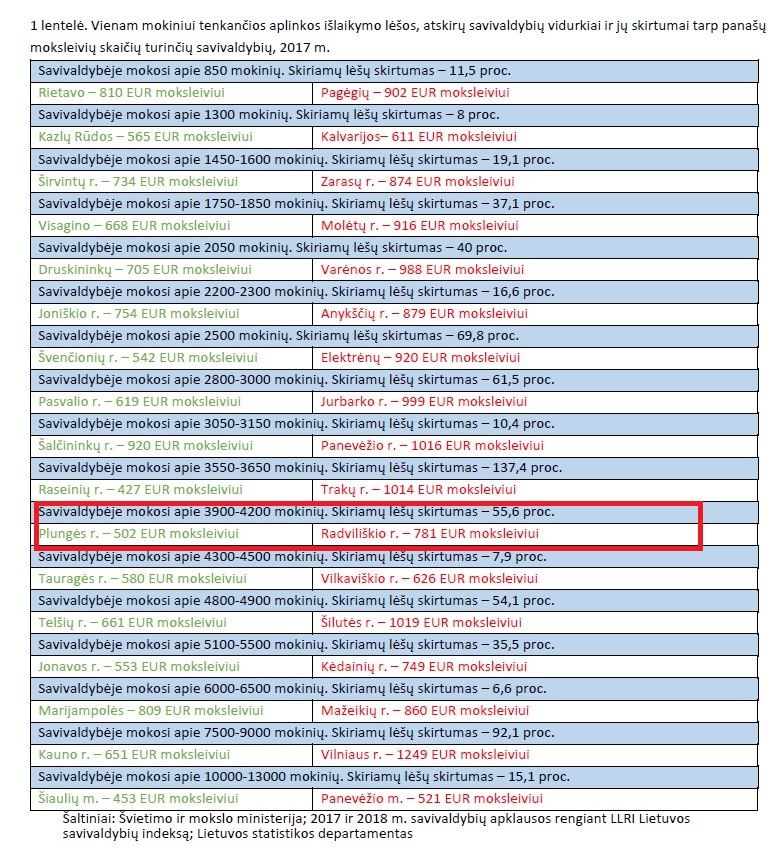 Švietimo, kultūros ir sporto skyriaus vedėjas 					Gintautas RimeikisŠvietimo (pagalbos) įstaigaBendrojo ugdymo mokyklų tinklo pertvarkos plano pokyčiai 2018 m.Švietimo įstaiga (padalinys), kuri nebevykdo veiklosPlungės „Saulės“ gimnazijaNuo 2018 m. rugsėjo 1 d. pradėtas ugdymas pagal suaugusiųjų pradinio, pagrindinio ir vidurinio ugdymo programasPlungės suaugusiųjų švietimo centrasPlungės akademiko Adolfo Jucio pagrindinė mokyklaNuo 2018 m. rugsėjo 1 d. vykdomas ugdymas tik pagal pradinio ir pagrindinio ugdymo 1 dalies programą (5 – 8 klasės)Plungės „Babrungo“ pagrindinė mokyklaNuo 2018 m. rugsėjo 1 d. vykdomas ugdymas tik pagal pradinio ir pagrindinio ugdymo 1 dalies programą (5 – 8 klasės)Plungės Senamiesčio mokyklaPlungės rajono savivaldybės tarybos 2018 m. rugsėjo 27 d. sprendimu Nr. T1-173 likviduojamas Plungės Senamiesčio mokyklos Kantaučių skyriusPlungės Senamiesčio mokyklos Kantaučių skyriusPlungės r. Žemaičių Kalvarijos Motiejaus Valančiaus gimnazijaNuo 2018 m. rugsėjo 1 d. pradėtas vykdyti ikimokyklinis ir priešmokyklinis ugdymas Plungės r. Žemaičių Kalvarijos lopšelis - darželisPlungės r. Šateikių pagrindinė mokyklaNuo 2018 m. rugsėjo 1 d. pradėtas vykdyti ikimokyklinis ugdymasPlungės paslaugų ir švietimo pagalbos centrasNuo 2018 m. rugsėjo 1 d. nebevykdomas suaugusiųjų ugdymas pagal suaugusiųjų pradinio, pagrindinio ir vidurinio ugdymo programasPlungės suaugusiųjų švietimo centrasĮstaigaPokytisPlungės r. Žlibinų kultūros centrasNuo 2018 m. rugsėjo 1 d. kultūros centro Kantaučių padalinys pertvarkytas į daugiafunkcį centrą, kuriame vykdomas ikimokyklinis ir priešmokyklinis ugdymasPlungės lopšelis – darželis „Vyturėlis“Įsteigta papildoma ikimokyklinio ugdymo grupėĮstaigos pavadinimasVaikų skaičiaus pokytisRezultataiPastabosPlungės r. Žlibinų kultūros centras+17 vaikųUžtikrintas ankstyvasis ugdymas arčiausiai gyvenamosios vietosPlungės r. Šateikių pagrindinė mokykla+ 18 vaikųUžtikrintas ankstyvasis ugdymas arčiausiai gyvenamosios vietosYra poreikis steigti dar vieną ikimokyklinio ugdymo grupęPlungės r. Žemaičių Kalvarijos Motiejaus Valančiaus gimnazija+ 2 vaikai (buvo 38)Ugdymas vykdomas viename pastate, modernizuojama ugdymo aplinka Kitų metų biudžete sutaupymai turėtų siekti apie 43 tūkst. Eur.Įstaigos pavadinimasKlasėsKlasėsKlasėsAlsėdžių Stanislovo Narutavičiaus gimnazija8 mokiniai (1 – 4 jungtinė klasė)8 mokiniai (1 – 4 jungtinė klasė)8 mokiniai (1 – 4 jungtinė klasė)Plungės „Ryto“ pagrindinės mokyklos Stalgėnų skyrius13 mokinių (2 – 3 jungtinė klasė)10 mokinių(6 – 7 jungtinė klasė)10 mokinių(6 – 7 jungtinė klasė)Plungės „Babrungo“ progimnazijos Stanelių skyrius11 mokinių(1 ir 4 jungtinė klasė)10 mokinių(5 – 6 jungtinė klasė)12 mokinių(7 – 8 jungtinė klasė)Plungės r. Prūsalių mokykla - darželis9 mokiniai(1 ir 3 jungtinė klasė)8 mokiniai(2 ir 4 jungtinė klasė)8 mokiniai(2 ir 4 jungtinė klasė)Plungės r. Šateikių pagrindinė mokykla13 mokinių(3 – 4 jungtinė klasė)2019 – 2020 m. m.2020 – 2021 m. m.2021 – 2022 m. m.2022 – 2023 m. m.12 klasėje bus11 moksleivių. Reikalinga lėšų suma iš Savivaldybės biudžeto – 39 tūkst. Eur.11 klasėje bus 9 moksleiviai. Reikalinga lėšų suma iš Savivaldybės biudžeto – 39 tūkst. Eur.11 klasėje bus 8 moksleiviai. Reikalinga lėšų suma iš Savivaldybės biudžeto – 39 tūkst. Eur.11 klasėje bus 10 moksleivių. Reikalinga lėšų suma iš Savivaldybės biudžeto – 39 tūkst. Eur.12 klasėje bus11 moksleivių. Reikalinga lėšų suma iš Savivaldybės biudžeto – 39 tūkst. Eur.11 klasėje bus 9 moksleiviai. Reikalinga lėšų suma iš Savivaldybės biudžeto – 39 tūkst. Eur.12 klasėje bus 9 moksleiviai. Reikalinga lėšų suma iš Savivaldybės biudžeto – 39 tūkst. Eur.12 klasėje bus 8 moksleiviai. Reikalinga lėšų suma iš Savivaldybės biudžeto – 39 tūkst. Eur.39 tūkst. Eur39 tūkst. Eur78 tūkst. Eur78 tūkst. Eur